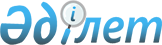 О внесении изменений в решение маслихата города Семей от 24 декабря 2021 года № 20/129-VIІ "О бюджете города Семей на 2022-2024 годы"Решение маслихата города Семей Восточно-Казахстанской области от 30 марта 2022 года № 23/175-VІI
      Маслихат города Семей РЕШИЛ:
      1. Внести в решение маслихата города Семей "О бюджете города Семей на 2022-2024 годы" от 24 декабря 2021 года № 20/129-VІI (зарегистрировано в Реестре государственной регистрации нормативных правовых актов под № 26223), следующие изменения:
      пункт 1 изложить в новой редакции:
      "Утвердить городской бюджет на 2022-2024 годы согласно приложениям 1, 2, 3 соответственно, в том числе на 2022 год в следующих объемах:
      1) доходы – 50 663 344,8 тысяч тенге:
      налоговые поступления – 30 490 156,0 тысяч тенге;
      неналоговые поступления – 113 295,0 тысяч тенге;
      поступления от продажи основного капитала – 7 532 567,6 тысяч тенге;
      поступления трансфертов – 12 527 326,2 тысяч тенге;
      2) затраты – 54 419 629,1 тысяч тенге;
      3) чистое бюджетное кредитование – -153 692,3 тысяч тенге:
      бюджетные кредиты – 58 978,7 тысяч тенге;
      погашение бюджетных кредитов – 212 671,0 тысяч тенге;
      4) сальдо по операциям с финансовыми активами – 0,0 тысяч тенге:
      приобретение финансовых активов – 0,0 тысяч тенге;
      поступления от продажи финансовых активов государства – 0,0 тысяч тенге;
      5) дефицит (профицит) бюджета – -3 602 592,0 тысяч тенге;
      6) финансирование дефицита (использование профицита) бюджета – 3 602 592,0 тысяч тенге:
      поступление займов – 7 702 737,0 тысяч тенге;
      погашение займов – 6 431 352,0 тысяч тенге;
      используемые остатки бюджетных средств – 2 331 207,0 тысяч тенге.";
      приложение 1 к указанному решению изложить в редакции согласно приложению к настоящему решению.
      2. Настоящее решение вводится в действие с 1 января 2022 года. Бюджет города Семей на 2022 год
					© 2012. РГП на ПХВ «Институт законодательства и правовой информации Республики Казахстан» Министерства юстиции Республики Казахстан
				
      Секретарь городского маслихата 

 Б. Акжалов
Приложение к решению
от 30 марта 2022 года
№ 23/175- VІIПриложение 1 к решению
от 24 декабря 2021 года
№ 20/129-VІI
Категория
Категория
Категория
Категория
Категория
Сумма (тысяч тенге)
Класс
Класс
Класс
Класс
Сумма (тысяч тенге)
Подкласс
Подкласс
Подкласс
Сумма (тысяч тенге)
Наименование
Сумма (тысяч тенге)
1
2
3
3
4
5
I. Доходы
50 663 344,8
1
Налоговые поступления
30 490 156,0
01
Подоходный налог
17 109 145,0
1
1
Корпоративный подоходный налог
5 202 539,0
2
2
Индивидуальный подоходный налог
11 906 606,0
03
Социальный налог
9 295 758,0
1
1
Социальный налог
9 295 758,0
04
Налоги на собственность
3 421 109,0
1
1
Налоги на имущество
2 258 665,0
3
3
Земельный налог
173 141,0
4
4
Налог на транспортные средства
989 303,0
05
Внутренние налоги на товары, работы и услуги
562 824,0
2
2
Акцизы
67 397,0
3
3
Поступления за использование природных и других ресурсов
188 738,0
4
4
Сборы за ведение предпринимательской и профессиональной деятельности
306 689,0
08
Обязательные платежи, взимаемые за совершение юридически значимых действий и (или) выдачу документов уполномоченными на то государственными органами или должностными лицами
101 320,0
1
1
Государственная пошлина
101 320,0
2
Неналоговые поступления 
113 295,0
01
Доходы от государственной собственности
55 295,0
1
1
Поступления части чистого дохода государственных предприятий
1 209,0
5
5
Доходы от аренды имущества, находящегося в государственной собственности
54 086,0
06
Прочие неналоговые поступления
58 000,0
1
1
Прочие неналоговые поступления
58 000,0
3
Поступления от продажи основного капитала
7 532 567,6
01
Продажа государственного имущества, закрепленного за государственными учреждениями
7 082 567,6
1
1
Продажа государственного имущества, закрепленного за государственными учреждениями
7 082 567,6
03
Продажа земли и нематериальных активов
450 000,0
1
1
Продажа земли
270 000,0
2
2
Продажа нематериальных активов
180 000,0
4
Поступления трансфертов
12 527 326,2
01
Трансферты из нижестоящих органов государственного управления 
4,2
3
3
Трансферты из бюджетов городов районного значения, сел, поселков, сельских округов
4,2
02
Трансферты из вышестоящих органов государственного управления
12 527 322,0
2
2
Трансферты из областного бюджета
12 527 322,0
Функциональная группа
Функциональная группа
Функциональная группа
Функциональная группа
Функциональная группа
Сумма (тысяч тенге)
Функциональная подгруппа
Функциональная подгруппа
Функциональная подгруппа
Функциональная подгруппа
Сумма (тысяч тенге)
Администратор бюджетных программ
Администратор бюджетных программ
Администратор бюджетных программ
Сумма (тысяч тенге)
Программа
Программа
Сумма (тысяч тенге)
Наименование
Сумма (тысяч тенге)
1
2
3
4
5
6
II. Затраты
54 419 629,1
01
Государственные услуги общего характера
1 497 953,8
1
Представительные, исполнительные и другие органы, выполняющие общие функции государственного управления
634 999,2
112
Аппарат маслихата района (города областного значения)
49 471,0
001
Услуги по обеспечению деятельности маслихата района (города областного значения)
49 471,0
122
Аппарат акима района (города областного значения)
585 528,2
001
Услуги по обеспечению деятельности акима района (города областного значения)
585 528,2
2
Финансовая деятельность
20 143,3
459
Отдел экономики и финансов района (города областного значения)
20 143,3
003
Проведение оценки имущества в целях налогообложения
16 255,3
010
Приватизация, управление коммунальным имуществом, постприватизационная деятельность и регулирование споров, связанных с этим
3 888,0
9
Прочие государственные услуги общего характера
842 811,3
459
Отдел экономики и финансов района (города областного значения)
578 778,1
001
Услуги по реализации государственной политики в области формирования и развития экономической политики, государственного планирования, исполнения бюджета и управления коммунальной собственностью района (города областного значения)
187 915,7
113
Целевые текущие трансферты нижестоящим бюджетам
390 862,4
801
Отдел занятости, социальных программ и регистрации актов гражданского состояния района (города областного значения)
264 033,2
001
Услуги по реализации государственной политики на местном уровне в сфере занятости, социальных программ и регистрации актов гражданского состояния
250 354,4
003
Капитальные расходы государственного органа
13 678,8
02
Оборона
174 773,8
1
Военные нужды
126 739,0
122
Аппарат акима района (города областного значения)
126 739,0
005
Мероприятия в рамках исполнения всеобщей воинской обязанности
126 739,0
2
Организация работы по чрезвычайным ситуациям
48 034,8
122
Аппарат акима района (города областного значения)
48 034,8
006
Предупреждение и ликвидация чрезвычайных ситуаций масштаба района (города областного значения)
24 687,8
007
Мероприятия по профилактике и тушению степных пожаров районного (городского) масштаба, а также пожаров в населенных пунктах, в которых не созданы органы государственной противопожарной службы
23 347,0
03
Общественный порядок, безопасность, правовая, судебная, уголовно-исполнительная деятельность
129 915,0
9
Прочие услуги в области общественного порядка и безопасности
129 915,0
485
Отдел пассажирского транспорта и автомобильных дорог района (города областного значения)
129 915,0
021
Обеспечение безопасности дорожного движения в населенных пунктах
129 915,0
06
Социальная помощь и социальное обеспечение
6 402 331,0
1
Социальное обеспечение
1 863 689,0
801
Отдел занятости, социальных программ и регистрации актов гражданского состояния района (города областного значения)
1 863 689,0
010
Государственная адресная социальная помощь
1 863 689,0
2
Социальная помощь
3 659 207,0
485
Отдел пассажирского транспорта и автомобильных дорог района (города областного значения)
384 503,0
068
Социальная поддержка отдельных категорий граждан в виде льготного, бесплатного проезда на городском общественном транспорте (кроме такси) по решению местных представительных органов 
384 503,0
801
Отдел занятости, социальных программ и регистрации актов гражданского состояния района (города областного значения)
3 274 704,0
004
Программа занятости
602 900,0
006
Оказание социальной помощи на приобретение топлива специалистам здравоохранения, образования, социального обеспечения, культуры, спорта и ветеринарии в сельской местности в соответствии с законодательством Республики Казахстан
22 592,0
007
Оказание жилищной помощи
34 228,0
009
Материальное обеспечение детей-инвалидов, воспитывающихся и обучающихся на дому
86 377,0
011
Социальная помощь отдельным категориям нуждающихся граждан по решениям местных представительных органов
544 536,0
013
Социальная адаптация лиц, не имеющих определенного местожительства
181 809,8
014
Оказание социальной помощи нуждающимся гражданам на дому
391 104,8
015
Территориальные центры социального обслуживания пенсионеров и инвалидов
604 482,6
017
Обеспечение нуждающихся инвалидов обязательными гигиеническими средствами и предоставление услуг специалистами жестового языка, индивидуальными помощниками в соответствии с индивидуальной программой реабилитации инвалида
660 215,0
023
Обеспечение деятельности центров занятости населения
146 458,8
9
Прочие услуги в области социальной помощи и социального обеспечения
879 435,0
801
Отдел занятости, социальных программ и регистрации актов гражданского состояния района (города областного значения)
879 435,0
018
Оплата услуг по зачислению, выплате и доставке пособий и других социальных выплат
20 573,0
050
Обеспечение прав и улучшение качества жизни инвалидов в Республике Казахстан
808 862,0
094
Предоставление жилищных сертификатов как социальная помощь
50 000,0
07
Жилищно-коммунальное хозяйство
20 136 611,6
1
Жилищное хозяйство
13 676 678,2
467
Отдел строительства района (города областного значения)
13 259 303,9
003
Проектирование и (или) строительство, реконструкция жилья коммунального жилищного фонда
12 080 561,0
004
Проектирование, развитие и (или) обустройство инженерно-коммуникационной инфраструктуры
1 095 542,9
098
Приобретение жилья коммунального жилищного фонда
83 200,0
479
Отдел жилищной инспекции района (города областного значения)
276 363,7
001
Услуги по реализации государственной политики на местном уровне в области жилищного фонда
276 363,7
497
Отдел жилищно-коммунального хозяйства района (города областного значения)
141 010,6
001
Услуги по реализации государственной политики на местном уровне в области жилищно-коммунального хозяйства
94 404,4
005
Организация сохранения государственного жилищного фонда
30 215,0
031
Изготовление технических паспортов на объекты кондоминиумов
1 000,0
033
Проектирование, развитие и (или) обустройство инженерно-коммуникационной инфраструктуры
15 391,2
2
Коммунальное хозяйство
3 024 232,5
467
Отдел строительства района (города областного значения)
427 675,8
058
Развитие системы водоснабжения и водоотведения в сельских населенных пунктах
427 675,8
497
Отдел жилищно-коммунального хозяйства района (города областного значения)
2 596 556,7
016
Функционирование системы водоснабжения и водоотведения
130 296,0
018
Развитие благоустройства городов и населенных пунктов
10 000,0
026
Организация эксплуатации тепловых сетей, находящихся в коммунальной собственности районов (городов областного значения)
1 031 892,7
028
Развитие коммунального хозяйства
107 661,0
029
Развитие системы водоснабжения и водоотведения
1 316 707,0
3
Благоустройство населенных пунктов
3 435 700,9
497
Отдел жилищно-коммунального хозяйства района (города областного значения)
3 435 700,9
025
Освещение улиц в населенных пунктах
1 001 457,9
030
Обеспечение санитарии населенных пунктов
211 740,0
034
Содержание мест захоронений и захоронение безродных
2 747,0
035
Благоустройство и озеленение населенных пунктов
2 219 756,0
08
Культура, спорт, туризм и информационное пространство
1 432 721,6
1
Деятельность в области культуры
289 713,0
455
Отдел культуры и развития языков района (города областного значения)
289 713,0
003
Поддержка культурно-досуговой работы
289 713,0
2
Спорт
510 006,0
465
Отдел физической культуры и спорта района (города областного значения)
160 306,0
001
Услуги по реализации государственной политики на местном уровне в сфере физической культуры и спорта
50 768,0
005
Развитие массового спорта и национальных видов спорта 
6 939,0
006
Проведение спортивных соревнований на районном (города областного значения) уровне
66 521,0
007
Подготовка и участие членов сборных команд района (города областного значения) по различным видам спорта на областных спортивных соревнованиях
36 078,0
467
Отдел строительства района (города областного значения)
349 700,0
008
Развитие объектов спорта 
349 700,0
3
Информационное пространство
416 426,3
455
Отдел культуры и развития языков района (города областного значения)
277 721,3
006
Функционирование районных (городских) библиотек
258 979,3
007
Развитие государственного языка и других языков народа Казахстана
18 742,0
456
Отдел внутренней политики района (города областного значения)
138 705,0
002
Услуги по проведению государственной информационной политики
138 705,0
9
Прочие услуги по организации культуры, спорта, туризма и информационного пространства
216 576,3
455
Отдел культуры и развития языков района (города областного значения)
115 869,3
001
Услуги по реализации государственной политики на местном уровне в области развития языков и культуры
55 991,3
032
Капитальные расходы подведомственных государственных учреждений и организаций
2 200,0
113
Целевые текущие трансферты нижестоящим бюджетам
57 678,0
456
Отдел внутренней политики района (города областного значения)
100 707,0
001
Услуги по реализации государственной политики на местном уровне в области информации, укрепления государственности и формирования социального оптимизма граждан
66 468,0
003
Реализация мероприятий в сфере молодежной политики
34 239,0
09
Топливно-энергетический комплекс и недропользование
155 716,0
1
Топливо и энергетика
155 616,0
467
Отдел строительства района (города областного значения)
155 616,0
009
Развитие теплоэнергетической системы
155 616,0
497
Отдел жилищно-коммунального хозяйства района (города областного значения)
100,0
009
Развитие теплоэнергетической системы
100,0
10
Сельское, водное, лесное, рыбное хозяйство, особо охраняемые природные территории, охрана окружающей среды и животного мира, земельные отношения
173 341,2
1
Сельское хозяйство
74 414,5
462
Отдел сельского хозяйства района (города областного значения)
74 414,5
001
Услуги по реализации государственной политики на местном уровне в сфере сельского хозяйства
74 414,5
6
Земельные отношения
90 718,7
463
Отдел земельных отношений района (города областного значения)
90 718,7
001
Услуги по реализации государственной политики в области регулирования земельных отношений на территории района (города областного значения)
90 718,7
9
Прочие услуги в области сельского, водного, лесного, рыбного хозяйства, охраны окружающей среды и земельных отношений
8 208,0
10
9
459
Отдел экономики и финансов района (города областного значения)
8 208,0
099
Реализация мер по оказанию социальной поддержки специалистов
8 208,0
11
Промышленность, архитектурная, градостроительная и строительная деятельность
218 281,6
2
Архитектурная, градостроительная и строительная деятельность
218 281,6
467
Отдел строительства района (города областного значения)
118 787,6
001
Услуги по реализации государственной политики на местном уровне в области строительства
118 787,6
468
Отдел архитектуры и градостроительства района (города областного значения)
99 494,0
001
Услуги по реализации государственной политики в области архитектуры и градостроительства на местном уровне
66 301,0
003
Разработка схем градостроительного развития территории района и генеральных планов населенных пунктов
33 193,0
12
Транспорт и коммуникации
6 458 967,1
1
Автомобильный транспорт
5 415 212,7
485
Отдел пассажирского транспорта и автомобильных дорог района (города областного значения)
5 415 212,7
022
Развитие транспортной инфраструктуры
157 415,0
023
Обеспечение функционирования автомобильных дорог
2 549 669,0
045
Капитальный и средний ремонт автомобильных дорог районного значения и улиц населенных пунктов
2 708 128,7
9
Прочие услуги в сфере транспорта и коммуникаций
1 043 754,4
485
Отдел пассажирского транспорта и автомобильных дорог района (города областного значения)
1 043 754,4
001
Услуги по реализации государственной политики на местном уровне в области пассажирского транспорта и автомобильных дорог 
93 754,4
037
Субсидирование пассажирских перевозок по социально значимым городским (сельским), пригородным и внутрирайонным сообщениям
950 000,0
13
Прочие
1 303 559,1
3
Поддержка предпринимательской деятельности и защита конкуренции
192 258,8
467
Отдел строительства района (города областного значения)
116 365,0
026
Развитие индустриальной инфраструктуры в рамках Единой программы поддержки и развития бизнеса "Дорожная карта бизнеса-2025"
116 365,0
469
Отдел предпринимательства района (города областного значения)
75 893,8
001
Услуги по реализации государственной политики на местном уровне в области развития предпринимательства
75 893,8
9
Прочие
1 111 300,3
459
Отдел экономики и финансов района (города областного значения)
871 875,3
008
Разработка или корректировка, а также проведение необходимых экспертиз технико-экономических обоснований местных бюджетных инвестиционных проектов и конкурсных документаций проектов государственно-частного партнерства, концессионных проектов, консультативное сопровождение проектов государственно-частного партнерства и концессионных проектов
126 425,1
012
Резерв местного исполнительного органа района (города областного значения)
745 450,2
485
Отдел пассажирского транспорта и автомобильных дорог района (города областного значения)
239 425,0
052
Реализация мероприятий по социальной и инженерной инфраструктуре в сельских населенных пунктах в рамках проекта "Ауыл-Ел бесігі"
239 425,0
14
Обслуживание долга
997 020,0
1
Обслуживание долга
997 020,0
459
Отдел экономики и финансов района (города областного значения)
997 020,0
021
Обслуживание долга местных исполнительных органов по выплате вознаграждений и иных платежей по займам из областного бюджета
997 020,0
15
Трансферты
15 338 437,3
1
Трансферты
15 338 437,3
459
Отдел экономики и финансов района (города областного значения)
15 338 437,3
006
Возврат неиспользованных (недоиспользованных) целевых трансфертов
109 396,5
024
Целевые текущие трансферты из нижестоящего бюджета на компенсацию потерь вышестоящего бюджета в связи с изменением законодательства
14 292 833,0
038
Субвенции
571 913,0
054
Возврат сумм неиспользованных (недоиспользованных) целевых трансфертов, выделенных из республиканского бюджета за счет целевого трансферта из Национального фонда Республики Казахстан
364 294,8
III. Чистое бюджетное кредитование
-153 692,3
Бюджетные кредиты
58 978,7
10
Сельское, водное, лесное, рыбное хозяйство, особо охраняемые природные территории, охрана окружающей среды и животного мира, земельные отношения
58 978,7
9
Прочие услуги в области сельского, водного, лесного, рыбного хозяйства, охраны окружающей среды и земельных отношений
58 978,7
459
Отдел экономики и финансов района (города областного значения)
58 978,7
018
Бюджетные кредиты для реализации мер социальной поддержки специалистов 
58 978,7
Погашение бюджетных кредитов
212 671,0
IV. Сальдо по операциям с финансовыми активами
0,0
Приобретение финансовых активов
0,0
Поступления от продажи финансовых активов государства
0,0
V. Дефицит (профицит) бюджета
-3 602 592,0
VI. Финансирование дефицита (использование профицита) бюджета
3 602 592,0
Поступление займов
7 702 737,0
Погашение займов
6 431 352,0
Используемые остатки бюджетных средств 
2 331 207,0